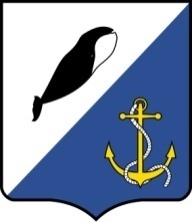 АДМИНИСТРАЦИЯ ПРОВИДЕНСКОГО ГОРОДСКОГО ОКРУГАПОСТАНОВЛЕНИЕВ соответствии с федеральными законами от 21.12.1994 № 68-ФЗ «О защите населения и территорий от чрезвычайных ситуаций природного и техногенного характера», от 12.02.1998 № 28-ФЗ «О гражданской обороне», постановлениями Правительства Российской Федерации от 30.12.2003 № 794 «О единой государственной системе предупреждения и ликвидации чрезвычайных ситуаций», от 08.11.2013 № 1007 «О силах и средствах единой государственной системы предупреждения и ликвидации чрезвычайных ситуаций», в целях упорядочения вопросов реагирования на риски возникновения чрезвычайных ситуаций органов управления, сил и средств единой государственной системы предупреждения и ликвидации чрезвычайных ситуаций на территории Провиденского городского округа, актуализации работы Единой дежурно-диспетчерской службы и определения персональной ответственности руководителей органов управления, в полномочия которых входят вопросы предупреждения и ликвидации чрезвычайных ситуаций, Администрация Провиденского городского округаПОСТАНОВЛЯЕТ:1. Утвердить Положение о службах единой государственной системы предупреждения и ликвидации чрезвычайных ситуаций служб единой государственной системы предупреждения и ликвидации чрезвычайных ситуаций на территории Провиденского городского округа (далее - службы РСЧС).2. Обнародовать настоящее постановление в информационно-телекоммуникационной сети Интернет на официальном сайте Провиденского городского округа.3. Настоящее постановление вступает в силу с момента обнародования.4. Контроль за исполнением настоящего постановления оставляю за собой.Заместительглавы администрации                                                                    В.В. ПарамоновПОЛОЖЕНИЕо службах единой государственной системы предупреждения и ликвидации чрезвычайных ситуаций на территории Провиденского городского округа1. Настоящее Положение определяет порядок организации и функционирования служб единой государственной системы предупреждения и ликвидации чрезвычайных ситуаций на территории Провиденского городского округа (далее – служб РСЧС).2. Перечень служб РСЧС, состав их сил и средств, а также перечень органов повседневного управления (дежурно диспетчерских служб (далее – ДДС), уполномоченных должностных лиц) служб РСЧС, ответственных за организацию взаимодействия с Единой дежурно-диспетчерской службой Провиденского городского округа (далее – ЕДДС), определяется распоряжением Администрации Провиденского городского округа по согласованию с руководителями и заместителями руководителей служб РСЧС.3. Службы РСЧС объединяют органы управления, силы постоянной готовности, а также силы и средства территориальных органов федеральных органов исполнительной власти, органов исполнительной власти Чукотского автономного округа, органов местного самоуправления Провиденского городского округа и организаций, в полномочия которых входит решение вопросов в области защиты населения и территорий от чрезвычайных ситуаций.Администрация Провиденского городского округа закрепляет функции по вопросам предупреждения и ликвидации чрезвычайных ситуаций, вызванных различными рисками на территории Провиденского городского округа (далее - Риски) за соответствующими службами РСЧС, в пределах их полномочий.Перечень рисков чрезвычайных ситуаций для территории Провиденского городского округа определяется Комиссией по предупреждению и ликвидации чрезвычайных ситуаций и обеспечению пожарной безопасности Провиденского городского округа.4. Основными задачами служб РСЧС является:- подготовка и подержание в готовности сил и средств к реагированию и реагирование на угрозы либо на возникающие чрезвычайные ситуации с учётом закрепления Рисков;- оперативное реагирование на чрезвычайные ситуации и проведение работ по их ликвидации с учётом закрепления Рисков;- взаимодействие с ЕДДС по вопросам предупреждения и ликвидации чрезвычайных ситуаций с учётом закрепления Рисков.5. Базовой основой служб РСЧС являются структурные подразделения (отдельные должностные лица) органов местного самоуправления Провиденского городского округа, а в случаях, предусмотренных федеральным законодательством и нормативными правовыми актами Чукотского автономного округа, территориальные подразделения федеральных органов исполнительной власти, органов исполнительной власти Чукотского автономного округа, осуществляющих свою деятельность на территории Провиденского городского округа (по согласованию).6. Руководителями служб РСЧС назначаются руководители соответствующих структурных подразделений (должностные лица) органов местного самоуправления Провиденского городского округа, а в случаях, предусмотренных федеральным законодательством и нормативными правовыми актами Чукотского автономного округа, руководители (заместители руководителей) территориальных подразделений федеральных органов исполнительной власти, органов исполнительной власти Чукотского автономного округа, осуществляющих свою деятельность на территории Провиденского городского округа (по согласованию).Общее руководство службами РСЧС осуществляет председатель Комиссии по предупреждению и ликвидации чрезвычайных ситуаций и обеспечению пожарной безопасности Провиденского городского округа.7. Руководитель службы РСЧС организует:- поддержание в готовности сил и средств к реагированию на угрозы либо на возникающие чрезвычайные ситуации с учётом закрепления Рисков;- создание соответствующей рабочей группы в составе Комиссии по предупреждению и ликвидации чрезвычайных ситуаций и обеспечению пожарной безопасности Провиденского городского округа;- подготовку предложений по порядку применения органов управления и сил, включённых в состав муниципальной службы РСЧС при реагировании на угрозы либо на возникающие чрезвычайные ситуации с учётом закрепления Рисков;- координацию деятельности органов управления и сил, включённых в состав службы РСЧС при реагировании на угрозы либо на возникающие чрезвычайные ситуации с учётом закрепления Рисков;- создание и организацию функционирования межведомственного оперативного штаба по ликвидации чрезвычайной ситуации.Руководитель муниципальной службы РСЧС при возникновении чрезвычайной ситуации, вызванной закреплённым Риском, назначается руководителем работ по ликвидации чрезвычайной ситуации.8. В зависимости от оперативной обстановки на территории Провиденского городского округа службы РСЧС функционируют в режимах повседневной деятельности, повышенной готовности либо чрезвычайной ситуации, соответствующими режиму функционирования Провиденского муниципального звена Чукотской окружной подсистемы единой государственной системы предупреждения и ликвидации чрезвычайных ситуаций.9. Основными мероприятиями, проводимыми службами РСЧС являются:а) в режиме повседневной деятельности:осуществление ежедневного обмена информацией с ЕДДС Провиденского городского округа по линии ДДС или ответственных должностных лиц службы (при отсутствии ДДС);поддержание органов управления и сил службы РСЧС в готовности;разработка, своевременная корректировка и уточнение планов применения сил и средств службы РСЧС к ликвидации чрезвычайных ситуаций;изучение потенциально опасных объектов и районов возможных чрезвычайных ситуаций, прогнозирование ожидаемых последствий чрезвычайных ситуаций;организация постоянного наблюдения и контроля за состоянием подведомственных объектов;создание, восполнение и поддержание в готовности резервов материальных ресурсов;осуществление контроля за выполнением мероприятий по предупреждению и ликвидации чрезвычайных ситуаций;участвуют в формировании и ведении паспортов территорий.б) в режиме повышенной готовности (при угрозе возникновения чрезвычайных ситуаций):оповещение руководства службы РСЧС;организация постоянного взаимодействия с ЕДДС Провиденского городского округа по вопросам уточнения прогноза складывающейся обстановки;усиление наблюдения и контроля за обстановкой на подведомственных объектах и территориях;прогнозирование возможного возникновения чрезвычайных ситуаций и их масштабов;уточнение принятых решений и ранее разработанных планов реагирования;уточнение плана выдвижения сил, в район чрезвычайной ситуации, сроки их готовности и прибытия;проведение дополнительных расчётов по усилению группировки сил и средств службы РСЧС;проверка наличия и работоспособности средств связи;усиление смены ДДС, введение круглосуточного дежурства ответственных должностных лиц муниципальной службы РСЧС (при отсутствии ДДС) при необходимости;приведение в готовность сил и средств, предназначенных для ликвидации чрезвычайных ситуаций в соответствии с прогнозируемой обстановкой и уточнение им задач; проверка готовности сил и средств службы РСЧС к действиям по предназначению;организация и контроль проведения подготовительных мер по возможной защите населения.в) в режиме чрезвычайной ситуации:оповещение руководства и личного состава службы РСЧС;усиление смены ДДС, введение круглосуточного дежурства ответственных должностных лиц муниципальной службы РСЧС (при отсутствии ДДС);организация постоянного взаимодействия с ЕДДС Провиденского городского округа по вопросам уточнения прогноза о складывающейся обстановке;приведение сил и средств службы РСЧС в готовность к применению по предназначению;направление сил и средств службы РСЧС в район чрезвычайной ситуации;прогнозирование возможной обстановки, подготовка предложений по действиям привлекаемых сил и средств и их наращиванию;управление подчиненными силами, организация их всестороннего обеспечения в ходе проведения мероприятий по ликвидации последствий чрезвычайных ситуаций.Подготовил:                                                                           Н.Н. МацкевичСогласовано:                                                                          Д.В. Рекун       Е.А. КрасиковаРазослано: дело, отдел ВМР, ГО и ЧС, ОПУ (Рекун Д.В.), УСП; УППСХПТ (Парамонов В.В.), ГБУЗ «Провиденская районная больница», МОМВД «Провиденское», отделение пгт. Провидения УФСБ России по ЧАО, ПСЧ-11,  участок «Провидения» ГП ЧАО «Чукоткомунхоз», МАП «Провиденское», МП «Провиденское ЖКХ», ЛТЦ Провидения ПАО «Ростелеком»; филиал аэропорт Провидения ФКП «Аэропорты Чукотки», Участок ГСМ «Провидения» АО «Чукотская торговая компания», ППК Провидения ОАО «Анадырский морской порт», уполномоченные главы администрации Провиденского городского округа в селахот 16 ноября 2017 г.№ 339пгт. ПровиденияОб утверждении Положения о службах единой государственной системы предупреждения и ликвидации чрезвычайных ситуаций на территории Провиденского городского округаУТВЕРЖДЕНОпостановлениемАдминистрации Провиденскогогородского округа от 16 ноября 2017 года № 339